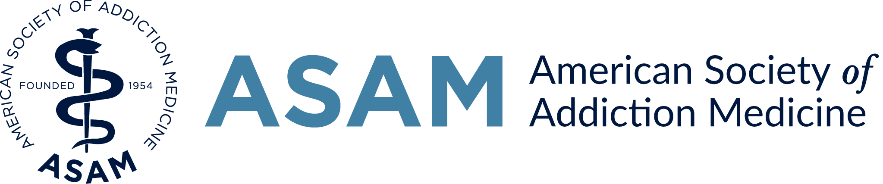  (date)The American Society of Addiction Medicine certifies that (name of non-physician participant) has participated in the live activity titled IT MATTRs Practice Team Training, (location) on (date), 2018.This activity was designated for a maximum of 4 AMA PRA Category 1Credit (s) ™.Catherine Friedman, MD, FAPA, DFASAMChair, ASAM CME Committee